Daten  Babymassage IAIM 2024 (International Association of Infant Massage) Aufbauend auf den Einführungskurs / auch direkt Einstieg möglichPratteln: Im Schlossschulhaus, Schlossstrasse 56Jeweils Dienstag von 13.30 bis ca. 15.00 Uhr:4 x 1.5 Stunden09. / 16. / 23. / 30. April 05. / 12. / 19. / 26. November Jeweils Mittwoch von 10.00 Uhr bis ca. 11.30 Uhr:4 x 1.5 Stunden03. / 10. / 17. / 24. Juli Kosten Aufbaukurs 4x 1.5 Stunden: Fr.  80.- für eine Person mit Baby
Fr. 100.- für zwei Personen mit BabyFür den ganzen Kurs kann eine Kursbestätigung ausgestellt werden.
Anmeldung:
Andrea Candotti-Frey, Mütter- und Väterberatung Babymassagekursleiterin IAIM 
Trageberaterin FTZB

Mail: muetterberatung-a.candotti@gmx.ch
Telefon: Mo Mi  Fr 08.00 – 11.00 Uhr: 079 939 71 38Verein Mütter-und Väterberatung Region Liestal und DorneckbergFin Mütter- und Väterberatung Region 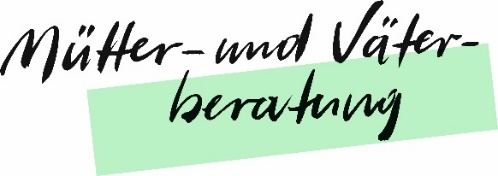 Babymassage2024In Pratteln und Frenkendorf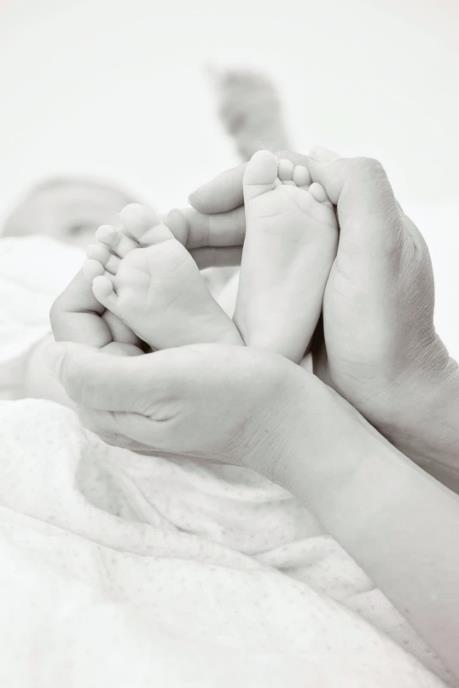 Angebot: In der Gruppe haben Sie die Gelegenheit, unter Anleitung die Babymassage kennenzulernen und mit Ihrem Baby zu erleben. Sie massieren, spüren und „be-greifen“ Ihr Kind. Sie erfahren, wie Sie eine innige Auszeit mit Ihrem Baby gestalten können.Sie lernen, wie Ihr Kind stimuliert wird und sich entspannen kann.Einige Grundgriffe der Babymassage werden Ihnen Schritt für Schritt vermittelt.Die Säuglingsmassage fördert die Bindung und Beziehung und unterstützt das Wohlbefinden der Familie. Es bietet sich die Möglichkeit, andere Mütter und Väter zu treffen und sich auszutauschen. Die Teilnehmerzahl ist beschränkt. Der Anmeldeschluss ist jeweils zwei Tage vor dem Durchführungsbeginn.Kosten Einführung 1x 1.5 Stunden:Fr. 25.- für eine Person mit BabyFr. 30.- für zwei Personen mit BabyMitbringen: Wickelutensilien, Decke oder Schaffell als weiche Unterlage, Decke zum Zudecken, bequeme Kleidung (wir sitzen am Boden für die Massage)Bei Interesse besteht die Möglichkeit, die Babymassage an 4 weiteren Treffen zu vertiefen:Aufbauend auf die Einführung werden Ihnen alle Massagegriffe und sanften Bewegungen vermittelt. Sie erlernen die Massage zur Linderung von Blähungen und Koliken.Wir vertiefen weitere Themen rund ums Baby und das Eltern-Sein im Austausch.Daten Einführungskurs (zum Schnuppern) Januar – Dezember 2024Pratteln: Im Schlossschulhaus, Schlossstrasse 56
Jeweils Dienstag von 13.30 Uhr bis ca. 15.00 Uhr:
27. Februar19. März25. Juni 17. September 
Frenkendorf: Im Familienzentrum, Bahnhofstrasse 16
Jeweils Mittwoch von 13.30 Uhr bis ca. 15.00 Uhr:17. Januar29. Mai  14. August16. Oktober11. DezemberAnmeldung:
Andrea Candotti-Frey, Mütter- und Väterberatung Babymassagekursleiterin IAIM 
Trageberaterin FTZB

Mail: muetterberatung-a.candotti@gmx.ch
Telefon: Mo Mi  Fr 08.00 – 11.00 Uhr: 079 939 71 38Verein Mütter-und Väterberatung Region Liestal und Dorneckberg